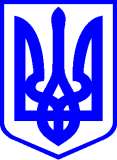 КИЇВСЬКА МІСЬКА РАДАІІІ СЕСІЯ ІХ СКЛИКАННЯРІШЕННЯ____________№_______________ 							ПроєктПро затвердження «Міської цільової програми відновлення та розвитку сфери туризму міста Києва на 2025-2027 роки»Відповідно до пункту 22 частини першої статті 26 Закону України «Про місцеве самоврядування в Україні», пункту 3 статті 8, статті 12 Закону України «Про туризм», постанови Кабінету Міністрів України від 05 серпня 2020 року                № 695 «Про затвердження Державної стратегії регіонального розвитку на 2021 – 2027 роки», рішень Київської міської ради  (у редакції ), від 29 жовтня 2009 року N 520/2589 «Про Порядок розроблення, затвердження та виконання міських цільових програм у місті Києві», з метою забезпечення, відновлення та оптимального функціонування сфери туризму в місті Києві, Київська міська рада ВИРІШИЛА:Затвердити «Міську цільову програму відновлення та розвитку сфери туризму міста Києва на 2025-2027 роки» (далі – Програма), що додається.Визначити Управління туризму та промоцій виконавчого органу Київської міської ради (Київської міської державної адміністрації) відповідальним виконавцем Програми.Управлінню туризму та промоцій виконавчого органу Київської міської ради (Київської міської державної адміністрації):Забезпечити виконання Програми в межах обсягу видатків, передбачених у бюджеті міста Києва на відповідні роки.Подавати Київській міській раді, Департаменту фінансів виконавчого органу Київської міської ради (Київської міської державної адміністрації), Департаменту економіки та інвестицій виконавчого органу Київської міської ради (Київської міської державної адміністрації):квартальні звіти про виконання завдань і заходів Програми – до 01 травня, 01 серпня, 01 листопада звітного року;річний звіт про виконання завдань і заходів Програми – до 01 березня року, наступного за звітним;заключний звіт та уточнені річні звіти (у разі потреби) про виконання завдань і заходів Програми – до 01 квітня року, наступного за звітним.Оприлюднити це рішення в установленому законом порядку.Це рішення набирає чинності з дня його оприлюднення.Контроль за виконанням цього рішення покласти на постійну комісію Київської міської ради з питань культури, туризму та суспільних комунікацій та постійну комісію Київської міської ради з питань бюджету, соціально-економічного розвитку та інвестиційної діяльності.Київський міський голова						Віталій КЛИЧКО